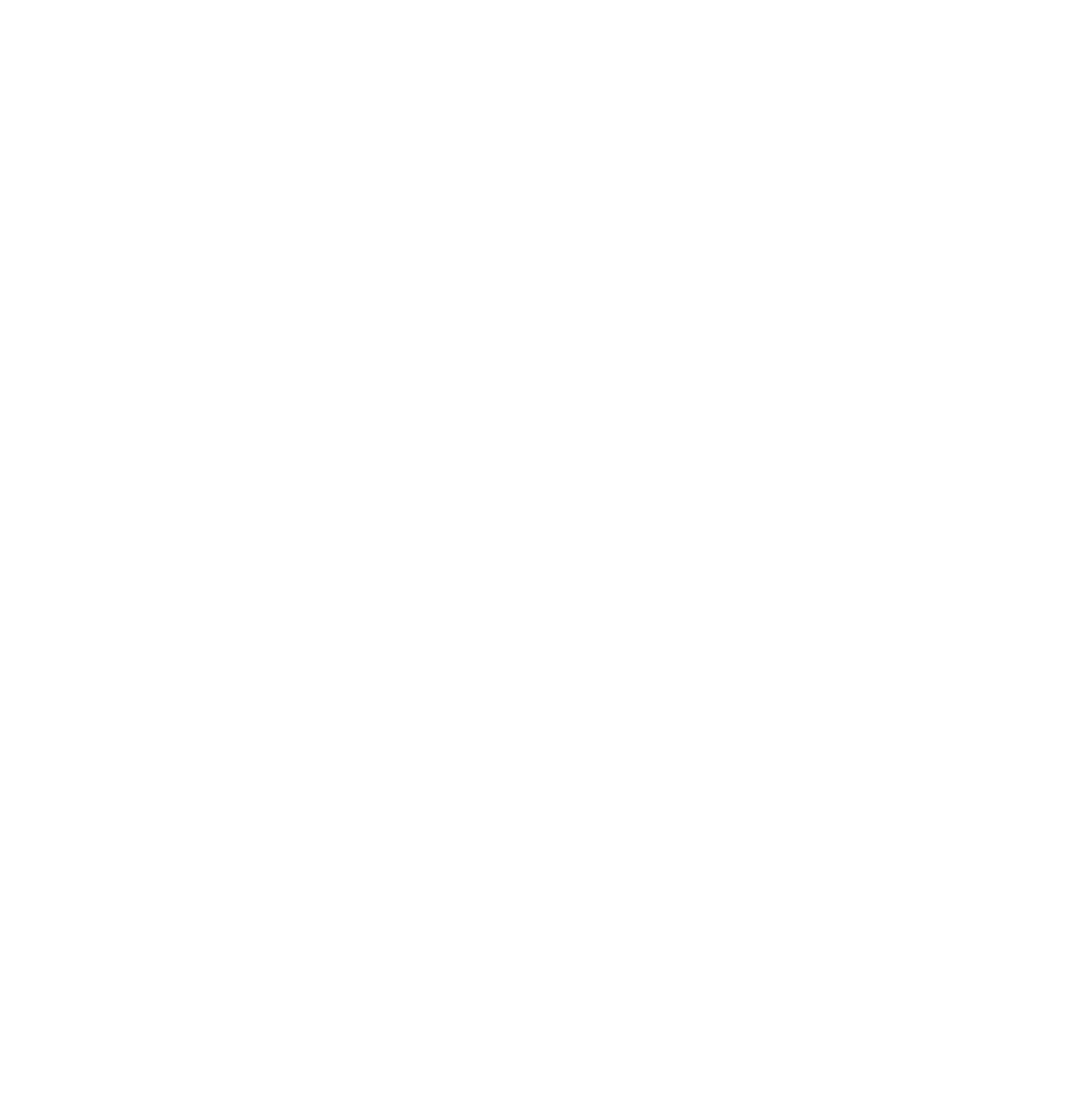 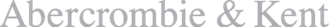 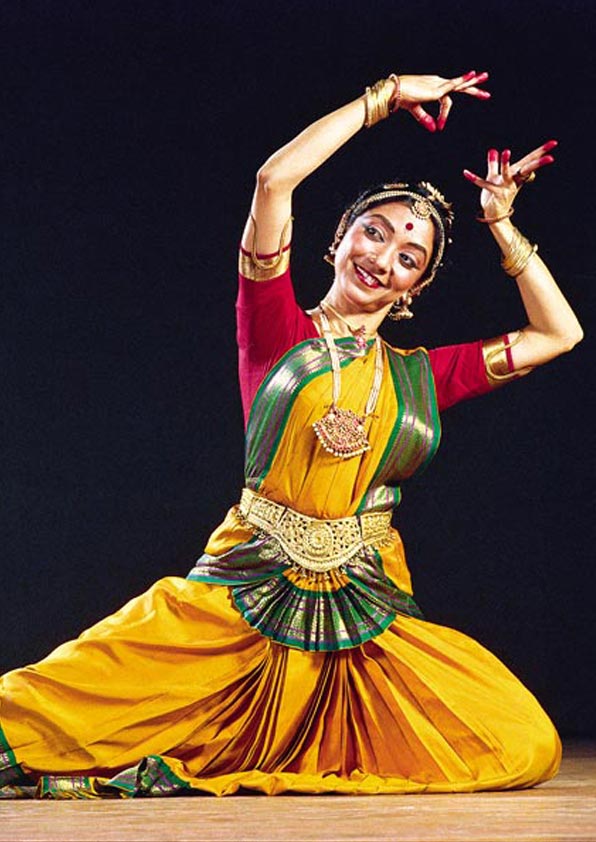 DESTACADOS DEL ITINERARIO	Templos de Mahabalipuram y Kanchipuram Sri Aurobindo Ashram en Pondicherry Templo Brihadeshwara, el Palacio y Museo de TanjoreTemplo Meenakshi en Madurai Lago Periyar Remansos de Kerala en Kumarakom Espectaculo de danzas Kathakali en Cochin MAPA DE LA INDIA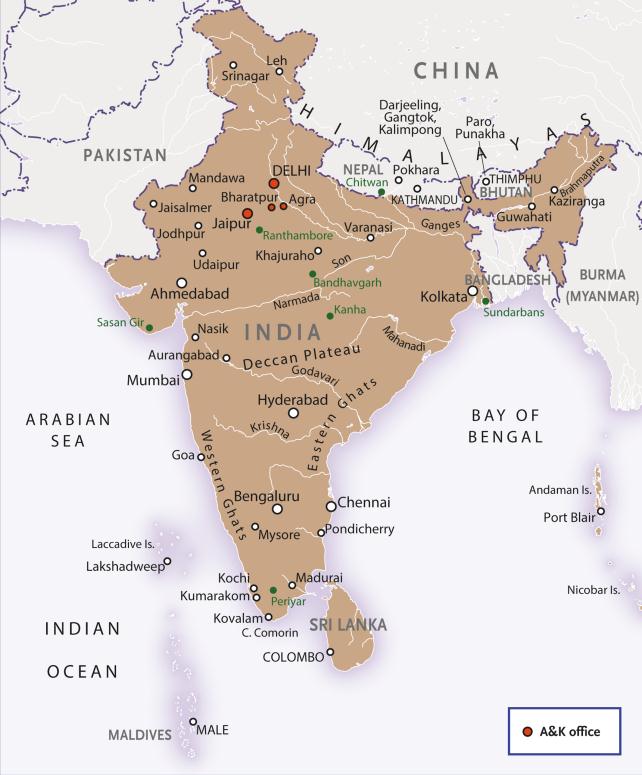 ESQUEMA DEL ITINERARIO*D = Desayuno, A = Almuerzo, C = Cena ITINERARIO DETALLADO ¡Bienvenidos a India!Llegada al Aeropuerto Internacional de Chennai a última hora de la tarde. Un representante le estará esperando tras pasar el control de inmigración y le acompañará hasta su hotel en Mahabalipulam en un vehículo con aire acondicionado.Desayuno en el hotel.Mahabalipuram – Los relieves de los siglos VII y VIII, templos en las rocas y en cuevas y el templo “Chariot” esculpido en la piedra dorada de la Costa Comarandel han hecho de Mahabalipuram un asombroso lugar Patrimonio de la Humanidad por la UNESCO. Los Pallavas,  una de las tres grandes dinastías de la región Tamil Nadu, que dominaron el lugar desde el siglo VIII al siglo XI, construyeron un próspero puerto que los hizo crecer en riqueza con el lucrativo comercio con el sudeste asiático. La ciudad posee un maravilloso Templo en la costa en honor a Visnú (Dios Hindú), construido por agradecidos mercaderes, así como templos en las rocas, más de doce templos en las cuevas, templos de piedra, elegantes frisos trabajados bajorrelieves, incluyendo el más grande del mundo – Arjuna’s Penance (la Penitencia de Arjuna) -. Entre Noviembre y Marzo Mahabalipuram se convierte también en un popular resort de playa.Por la mañana, salida por carretera hacia el impresionante Templo de Kanchipuram, cubriendo 60 kms. de distancia en aproximadamente una hora. Conocida como la Ciudad Dorada de 1000 Templos, es una de las ciudades más antiguas de India. Es famosa tanto por sus templos como por sus sedas tejidas a mano. La mayoría de los templos están bien conservados, construidos entre los siglos VII y VIII. Los más destacados templos de Kanchipuram son el Templo Ekambareshwar y el Templo Kamakshi.Visite también las casas locales de los tejedores y observe cómo crean mágicos diseños en las sedas de los saris. Las sedas de Kanchepuram son famosas en todo el mundo.Desayuno en el hotel.Por la mañana, visita del complejo de Templos de Mahabalipuram. Un pequeño pueblo junto al mar, que en su día fue el puerto principal de la Dinastía Pallava, del siglo V al siglo IX. Hoy en día es el emplazamiento de varias maravillas antiguas esculturales. Declarada Patrimonio Mundial por la UNESCO, Mahabalipuram alardea de tener varias muestras del más sublime arte rock-cut hindú.Arjuna’s Penance (la Penitencia de Arjuna) es la obra bajorelieve más grande del mundo con unas medidas de 27 m. X 9 m. Finalice la visita en el Templo la Shore, el cual es un espectacular santuario de dos puntas en honor al Dios Vishnu y Shiva. “Un lugar único”.Más tarde salida por carretera hacia Pondicherry cubriendo una distancia de 120 kms. en aproximadamente 3 horas.Pondicherry – los franceses gobernaron este territorio durante 300 años, y hoy en día permanece como un monumento viviente de la cultura Francesa en la India. Fue también para muchos una batalla entre los ingleses y los franceses, y fue la capital de la India Francesa, antes de alcanzar la independencia. Esta restaurada, atractiva, y antigua colonia francesa destila un aurea mediterránea con sus calles chic, elegantes mansiones y jardines ornamentados. Pequeño y tranquilo enclave en la región de Tamil Nadu, impregnada de la cultura Tamilian.Por la tarde, visita a Pondicherry. Aparte de una atmósfera encantadora y excelentes restaurantes, lo que atrae a los visitantes a Pondicherry es Sri Aurobindo Ashram y su vástago Auroville. El Ashram, fundado por Sri Aurobindo en 1926, llevó reputación internacional a esta población de costa. El Ashram, la doctrina espiritual que combina yoga y ciencia moderna es bastante popular en la India y en el extranjero.  Desayuno en el hotel.Esta mañana salida hacia Tanjore, una distancia de 185 kms. en unas 4 horas y media. En ruta visitaremos el famoso Templo Shiva en Chidambaram del siglo IX. Chidambaram es un lugar sagrado de los más antiguos y celebrados. Tanto religiosamente como históricamente por su significado cultural. Chidambaram se asocia a Nataraja o Shiva en su postura Ananda Tandava (Danza Cósmica de bienaventuranza).Llegada a Tanjore por la tarde y check-in el el Hotel elegido.Tanjore – Localizado en la costa este de la región de Tamil Nadu, Tanjore se distingue por haber sido la Capital de las Cholas, una de las dinastías más grandes del Sur. Los Cholas eran grandes constructores de templos y Tanjore es testigo, dotada de no menos de 74 templos – el más famoso de ellos es el Templo Brihadishwara, un monumento Patrimonio Mundial. Por la tarde, disfrute de una visita a Tanjore.Visita al Templo Sri Brihadeshwara construido por el gran Rey Chola, Raja Raja I en el siglo X DC; este templo es un excepcional ejemplo de la arquitectura Chola. Protegiendo el altar interior del templo está la estatua gigante de Nandi, el Toro, mientras que los muros del santuario están cubiertos por pinturas de los períodos Chola y Nayak. Este majestuoso monumento está listado como Patrimonio Mundial por la UNESCO. Continuación de la visita al Palacio de Tanjore y el Museo. El Palacio es una vasta estructura de sobresaliente arquitectura construido parcialmente por los Nayaks y parcialmente por los Marathas alrededor del año 1550 DC. El Museo real exhibe muchos objetos de los reyes que regentaron el palacio – vestidos, armas de caza, protectores para la cabeza, y muchos más.Desayuno en el hotel.Salida hacia Madurai cubriendo una distancia de 160 kms. en aproximadamente 4 horas. En ruta visitaremos a Trichy en ruta. Trichy es una interesante y animada población en Namil Nadu, situada en las orillas del Río Cauvery. Era una ciudadela Chola en la época Sangam y fue regentada brevemente por los Pallavas y los Pandyas. Hoy en día, Trichy es una mezcla de la historia, un centro de peregrinaje y próspera ciudad comercial. La principal atracción de Trichy es el Templo Rock Fort con 434 escalones. El fuerte es el centro de la ciudad y su destacable estructura domina el paisaje. Escalones esculpidos en la roca e intercalados con altares conducen a la cima. En el primer nivel están los restos de un salón enorme. En el siguiente nivel hay un salón con cientos de pilares y todavía otro nivel conduce al Templo de Shiva, el Señor. En la parte más alta está el antiguo templo dedicado a Ganapati.Continuación hacia Madurai y check-in en el Hotel elegido.Escondido cómodamente en un rincón de la región de Tamil Nadu, en el Río sagrado de Vaigai, Madurai – una ciudad con forma de flor de loto – es destino de miles de peregrinos. Madurai es la más antigua y la segunda ciudad más grande de Tamil Nadu. La leyenda dice que el Rey de Pandyan, Kulasekhara, construyó un gran templo y una ciudad en forma de flor de loto alrededor del templo. El día que se le puso el nombre a la ciudad, Lord Shiva compareció bendiciendo a las gentes con néctar que fluía de sus enmarañados mechones. Así que la ciudad se llamó Madhurapuri, y más tarde Madurai.Desayuno en el hotel.Por la mañana, visita al bello Templo Meenakshi. Sus enormes domus, con estatuas de alegres colores dominan el paisaje y se ven desde cualquier punto de Madurai. Este templo está dedicado a Lord Siva y la Diosa Meenakshi. Diseñado en 1560 por Vishwanatha Nayak, el templo fue construido durante el reinado de Thirumalai Nayak, entre 1623 y 1655, pero su historia se remonta a 2000 años, cuando Madurai era la capital de los reyes de Pandya. Hay 4 entradas al templo y 12 torres con unas alturas de entre 45 y 50 metros. El templo es famoso por su galería de 1000 columnas. También ha sido el centro de la cultura, el arte, la música y los bailes de Tamil durante siglos.Continuación hacia el Palacio de Tirumalai Nayak, un edificio indo-sarracénico construido en 1523. No hay ningún otro edificio en Madurai que pueda ilustrar mejor el estilo arquitectónico de los Nayaks. La parte más notoria de este palacio es la Swarga Vilasam, que se utilizaba como salón para recibir a las personas en audiencia. Su cúpula, que se extiende más allá de un extenso patio, es un magnífico ejemplo de habilidades de ingeniería de sus constructores, con una altura de 20 m sin ningún tipo de soporte.Regreso al hotel. A última hora de la tarde, visite de nuevo el Templo Meenakshi para ser testigo de la ceremonia de oraciones de la tarde en el templo.Desayuno en el hotel.Por la mañana, salida por carretera con destino Periyar, cubriendo una distancia de 140 kms. en aproximadamente 3 horas y media.El Santuario de flora y fauna de Periyar es uno de los 16 proyectos de reservas  para preservar a los Tigres en India. Es uno de los Santuarios de de flora y fauna más pintorescos del mundo, a pesar de la trágica pérdida del frondoso valle debido a la presa y a las 21 millas² que tiene el embalse. Desde que el ir en barco es la única forma de llegar hasta este Santuario, uno puede cubrir grandes áreas en un espacio de tiempo corto y experimentar la vida salvaje como nunca antes lo había hecho. Probablemente no haya ningún otro Santuario en el mundo en el que la conducta de los elefantes se puede apreciar de una forma absolutamente tan confortable y segura.Llegada a Periyar por la tarde y check- in en el Hotel elegido.Por la tarde, crucerito por el Lago Periyar, con vistas a las junglas tropicales, elefantes salvajes, búfalos salvajes de las montañas hindúes, monos, ciervos moteados, jabalíes, y aves de miles de especies. Con un área de 777 km² la vida de este Santuario se encuentra a una altitud de entre 914 y 1828 m sobre el nivel del mar en el Lago Periyar, en las colinas de los Ghats al oeste.Desayuno en el hotel.Por la mañana, salida por carretera con destino a Kumarakom, cubriendo una distancia de 140 kms. en aproximadamente 3 horas.Kumarakom – Este encantador y aislado destino está ubicado en el pintoresco Lago Vembanad. La ciudad de Kumarakom es un conjunto de pequeñas islas que se han ido transformando en resorts de turistas, y pertenece a la región de Kuttanad. Kumarakom es un increíble y maravilloso paraíso. Los azules backwaters y la superficie del Lago reflejan el azul del cielo. Los impresionantes matices de verdes de la vegetación que incluyen manglares, palmeras de cocos, y arrozales cubren los frondosos y verdes campos.Llegada a Kumarakom y check- in en el Hotel elegido. A última hora de la tarde, disfrute de un paseo en barco por los backwaters del lago. Disfrute de estas plácidas aguas pasando por canales, lagos y pueblos, lo que hará de esta tarde una experiencia única.Desayuno por la mañana.Tiempo libre por la mañana. Tendrá la posibilidad de escoger entre diferentes actividades que se ofrecen en el resort –Ayurveda / Terapias de Spa Ayurveda, pronunciado “eye-yer-vay-duh”, es el arte de salud viviente que posibilita crear harmonía en la vida cotidiana aplicando el conocimiento y el cuidado de uno mismo. La palabra viene del sánscrito y significa literalmente “Ciencia de vida”. Inherente en los principios del Ayurveda está el concepto que uno es capaz de hacerse cargo de su propia vida y de su salud. O paseo y almuerzo en una casa flotante en los backwaters. Desayuno en el hotel.Salida hacia Kochi a 60 kms., aproximadamente 1 hora y media.Kochi antiguamente conocida como Cochín es una ciudad fascinante al norte de la costa de Kerala. Se han visto llegar aquí colonos, como comerciantes Chinos, Judíos desde Palestina, Portugueses, Alemanes y Británicos. Actualmente es uno de los puertos más grandes de la India y una importante base naval. La ciudad fue construida en una península y varias islas, la más grande la de Willingdon, unida por puentes de carretera y por transbordadores a Ernakulum en tierra firme.Llegada a Kochi y check-in en el Hotel elegido.Después del almuerzo disfrute una visita a Kochi. Empiece la exploración con un paseo alrededor del Fuerte de Kochi, la parte con más historia de Kochi. El Fuerte de Kochi ocupa el punto más al norte de Mattancherry / Fuerte Kochi Península, que se comunica con transbordadores y un puente a la Isla de Willingdon. Su paseo le mostrará la Iglesia de St Francis, la más antigua construcción de iglesia europea en India. Fue construida en 1503 por los frailes Franciscanos de Portugal y fue tomada por los protestantes Alemanes en el siglo XVII. Desde 1795 ha sido una iglesia Anglicana y es todavía utilizada por La Iglesia del Sur de la India. Vasco de Gama el primer europeo en alcanzar la isla navegando alrededor de África, murió en Kochi en 1524 y fue enterrado en la iglesia. Su tumba se puede ver todavía, pero su cuerpo fue exhumado en 1538 y vuelto a enterrar en Portugal.En la playa cerca de la iglesia verá lo que se llama “Red China de Pescar”. Se utilizan en las mareas altas y bajas, pero no mientras las mareas suben o bajan, es operada por un sistema de contrapesos. Se dice que este tipo de redes se introdujo en Kochi por los comerciantes de la corte de Kublai Khan, Emperador Mongol de China.Continuación al barrio Judío para visitar la histórica sinagoga (cerrado viernes y sábados); fue construida hace más de 400 años. Posee bellos candelabros Belgas de cristal, y está embaldosada con pinturas Chinas a mano.Al atardecer deléitese con un espectáculo de danza Kathakali. El más espectacular tipo de danza trágica en India. Los orígenes de Kathakali se remontan a 500 años atrás, y los espectáculos empiezan al atardecer y duran toda la noche. Los espectáculos más cortos para los visitantes duran una hora y media. Kathakali es mucho más que un baile: incluye música, yoga, mimo, gestos y expresiones faciales. El espectáculo es precedido por un intenso proceso de maquillaje que utiliza solo materiales naturales. Los bailarines utilizan polvos minerales y sabia para el maquillaje facial y aceite quemado de coco como pintura negra.Desayuno en el hotel.Traslado al Aeropuerto Internacional de Kochi con asistencia para tomar su vuelo de regreso a casa.Solicite los mejores precios disponibles a IMS-Abercrombie & Kent Por Tel: +34 93 215 5910 o por E-mail: ims@imsdestinos.comHOTELES Y CATGORIAS DE HAB. PREVISTOSINCLUSIÓNES  	Traslado aeropuerto-hotel-aeropuerto con asistencia en vehículos privados aire acondicionados de marca Toyota Innova – 01/ 02 pax, Tempo Traveler – 03/04 pax. Manejo de equipaje de una maleta por persona en aeropuertos domésticos 10 Noches alojamiento en habitacion Doble/ Twin en los hoteles mencionados o similares Desayuno diario tipo buffet como mencionado en itinerario  Todas las visitas y excursiones escrito en itinerario en vehículos privados aire acondicionados de marca Toyota Innova – 01/ 02 pax, Tempo Traveler – 03/04 pax.Guías locales de habla Ingles durante las visitas y excursiones en todos los destinos Entradas en monumentos y atraccionesPaseo en barco por el Lago PeriyarBarco backwaters a AlleppeyEspectáculo de danza Kathakali en un auditorio de CochinAgua mineral y refrescos durante los traslados, visitas y excursiones en los vehículosAsistencia por representantes al llegada y salida en aeropuertos y estación de tren Impuestos del Gobierno de la India24 horas servicios de asistencia telefónica de nuestro personal de hablar español EXCLUSIÓNES  	Vuelos internacionales, domésticos, visados, tasas de aeropuerto, seguros.Gastos de índole personal como propina, teléfono, lavandería, Spa y masajes, bebidas etc. Entrada para cámaras y video cámaras en los monumentos/ lugares de interés.  Comidas no mencionadas en el itinerario.Propinas a los conductores y los guías.Servicios de Guía acompañante.Cualquier otro servicio que no esté especificado como inclusiónes. INFORMACION IMPORTANTE	En mayoría de los hoteles la hora estándar de Check-In es 1400hrs y Check-Out es 1200hrs.Hay que presentarse en el aeropuerto 02 horas antes de horario de salida para los vuelos internos, y 03 horas antes de horario de salida en caso de los vuelos internacionales.Cochin - Sinagoga permanecen cerrados en los viernes y sábados. Palacio Holandés permanece cerrado en los viernes     NOTAS	Todos los precios cotizados son netos y no son comisiónables.Todas las tarifas cotizadas para los periodos mencionados serán vigentes, pero están sujetas a revisión si hubiera un incremento substancial en las  tarifas de aerolíneas/ hoteles/ transportación o en impuestos.Los precios mencionados no son válidos para el periodo de Navidad y Año Nuevo  desde 20 de diciembre hasta 10 de enero. Los precios no incluyen tarifa aérea de vuelos internos, tarifa aérea mejor disponible esta cotizado separadamente, sujeto a cambio sin previo aviso y sujeto a re-confirmación en el tiempo de reservaciónEn caso de que realice el pago con tarjeta de crédito, entonces aplicará un 3.1% cargos de banco  adicionales sobre precio final.  CONDICIONESReservas de viajeros independientes (FIT)PARTES CONTRATANTESLas presentes Condiciones son jurídicamente vinculantes entre el viajero o los viajeros y Abercrombie & Kent India Private Limited, en adelante, A&K.ACEPTACIÓN DE LAS PRESENTES CONDICIONESTENGA EN CUENTA QUE: La aceptación de un presupuesto de A&K constituye la aceptación de las presentes Condiciones que entran en vigor de forma inmediata.ALOJAMIENTO:El alojamiento, las clases de habitaciones y las especificaciones son las que se muestran en el itinerario. COMIDAS:Las comidas son las que se muestran en el itinerario.DESPLAZAMIENTOS:Se prevén desplazamientos a la llegada y salida desde el aeropuerto al hotel y el desplazamiento de ida y vuelta solo en los casos especificados en el itinerario.ITINERARIO:El alojamiento y las visitas turísticas programadas están sujetos a modificaciones en cualquier momento debido a circunstancias imprevistas o circunstancias de fuerza mayor para A&K. Aunque se hará todo cuanto sea posible para realizar los viajes tal como estén planificados, se pueden producir alteraciones tras la emisión del itinerario definitivo. Asimismo, A&K se reserva el derecho de cancelar un viaje total o parcialmente como consecuencia de dichas alteraciones en el itinerario o el viaje o las inclusiones en el viaje que considere necesarias u oportunas, así como de repercutir a los miembros del viaje cualquier gasto o pérdida como consecuencia de retrasos o situaciones de fuerza mayor.En caso de cualquier variación apreciable en el precio del viaje como consecuencia de dichas circunstancias, A&K se reserva el derecho de modificar el coste del viaje según sea necesario.PETICIONES ESPECIALES:Las peticiones especiales se deben notificar en el momento de formalizar la reserva. Tenga en cuenta que aunque se hará todo cuanto sea posible para proporcionar las peticiones especiales, no se pueden garantizar.TRANSPORTE:El transporte será el especificado en el itinerario. EQUIPAJE:A&K proporciona gestión del equipaje solamente de acuerdo con las especificaciones del presupuesto. En algunas rutas de vuelos internos/nacionales, es posible que se apliquen restricciones de peso en el equipaje. Se proporcionará información detallada al respecto con la documentación previa al viaje. El equipaje y los efectos personales corren a riesgo de la persona propietaria durante todo el viaje y A&K no asume ninguna responsabilidad en caso de pérdida o daños en el equipaje. Se recomienda encarecidamente contratar un seguro de equipaje. Póngase en contacto con su línea área internacional para conocer si se aplican otras restricciones de equipaje en su vuelo internacional.IMPUESTOS Y PROPINAS:Se incluyen los impuestos de hotel establecidos por los gobiernos municipales y estatales. También se incluyen los impuestos aeroportuarios en los casos que se especifica en el itinerario. Las propinas para guías, conductores, maleteros, personal del grupo, tripulación de la embarcación y coordinadores del viaje no están incluidas y quedan a discreción de los viajeros. PRECIOS Y ACUERDOS:El precio del viaje incluye los costes de planificación, gestión y operativos y se ha presupuestado en base a los tipos de cambio y a las tarifas actuales. El precio también incluye las tarifas de acceso en las visitas turísticas programadas. Dicho precio está sujeto a revisión de acuerdo con cambios significativos en las divisas, aranceles, tasas, etc.EXCLUSIONES:El precio del viaje no incluye los costes de la emisión de los pasaportes y los visados, los costes por exceso de equipaje, los artículos de carácter personal como bebidas, los servicios de lavandería, las llamadas telefónicas y los costes de envío de faxes, salvo que se incluya expresamente por escrito. FOTOGRAFÍA:A&K se reserva el derecho de tomar fotografías durante cualquier programa o parte de él y de utilizarlas con fines promocionales. Al reservar un programa con A&K, los viajeros autorizan el uso de sus imágenes en dichas fotografías. Se solicita a los viajeros que prefieran que no se utilicen sus imágenes que lo notifiquen a A&K antes de efectuar el pago final y quedarán exentos de la presente cláusula de exención fotográfica.INSCRIPCIÓN:En el momento de formalizar la reserva se precisa aportar un depósito no reembolsable del 10%. El importe restante se debe abonar durante los 60 días previos a la salida. Si la reserva se formaliza en el plazo de 60 días previos a la salida, se debe abonar el precio total del viaje en el momento de la confirmación.FORMA DE PAGO:Los pagos se deben efectuar mediante las formas de pago siguientes:Tarjeta de créditoChequeTransferencia bancariaA&K no puede garantizar la aceptación de todas las formas de pago y, en consecuencia, A&K indicará cuál es la forma de pago más apropiada en el momento de efectuar el depósito.15.1 En el caso de los pagos con tarjeta de crédito, A&K se reserva el derecho de cargar un importe de hasta el 3,1%.15.2 Para realizar transferencias bancarias, utilicen los datos bancarios mencionado en factura. 15.3 En el caso de los pagos con transferencia bancaria, se precisa remitir la confirmación a A&K por fax o correo electrónico en la fecha en la que se efectúe el pago.15.4 Los viajeros se responsabilizan de todas las comisiones bancarias y relacionadas con la transacción.CANCELACIÓN:Todas las cancelaciones se deben presentar por escrito. 16.1 En las cancelaciones recibidas entre la fecha de reserva y los 61 días previos a la salida, se perderá el depósito.16.1.1 Las cancelaciones recibidas entre los 60 y 46 días previos a la salida estarán sujetas a una penalización por cancelación del 25% del precio del viaje. 16.1.2 Las cancelaciones recibidas entre los 45 y 29 días previos a la salida estarán sujetas a una penalización por cancelación del 50% del precio del viaje.16.1.3 Las cancelaciones recibidas entre los 28 y 15 días previos a la salida estarán sujetas a una penalización por cancelación del 75% del precio del viaje. 16.1.4 Las cancelaciones recibidas los 14 días previos a la salida estarán sujetas a la pérdida del precio total del viaje. 16.2 La cancelación de los billetes de avión estará sujeta a la política de reembolso de cada aerolínea particular y el importe puede ser superior a los porcentajes especificados anteriormente, en particular, en el caso de las tarifas de bajo coste/netas.16.3 La adquisición de billetes para eventos especiales está sujeta a la política de reembolso de cada evento particular. Para obtener más información, consulte la política específica del evento.16.4 A&K se reserva el derecho a cobrar las sanciones financieras, tasas y pérdidas incurridas como consecuencia de cancelaciones.RECLAMACIONES Y REEMBOLSOS:No se efectúan reembolsos por servicios no ofrecidos, salvo en el caso de circunstancias atenuantes verificables. Consulte la cláusula de LÍMITES DE RESPONSABILIDAD DE A&K a continuación. Para la consideración de reclamaciones verificables, se deben recibir por escrito en un plazo de 30 días desde la finalización del programa. Cualquier modificación considerada se basará en el precio real de los servicios ofrecidos y no per diem. No se aplicarán modificaciones para visitas turísticas o comidas no realizadas. A&K no aceptará ninguna responsabilidad en el caso de reclamaciones que se hayan recibido fuera del plazo de 30 días desde la finalización del programa. Todas las reclamaciones por días perdidos durante el viaje se deben presentar por escrito en un plazo de 30 del programa.LÍMITES DE RESPONSABILIDAD DE A&K:Abercrombie & Kent India Private Limited, sus empleados, accionistas, ejecutivos, directivos, sucesores, agentes y encargados (colectivamente, A&K), no es propietaria ni opera ninguna entidad que deba proporcionar o proporcione bienes o servicios para su viaje con la excepción de un número limitado de vehículos, sino que contrata los servicios de transporte (por avión, autobús, tren, marco o de otro modo), hotel y otras modalidades de alojamiento, restaurantes, asistencia en tierra y otros servicios a varios proveedores independientes (incluidos, en ocasiones, otras empresas filiales de A&K). Dichas personas y entidades son contratistas independientes. En consecuencia, A&K no se responsabiliza de ningún acto deliberado o negligente de dichas personas o entidades o de una tercera parte. Además y sin carácter restrictivo, A&K no se responsabilidad de ninguna lesión, pérdida financiera o material, fallecimiento, inconveniencia, retraso o daño a la propiedad personal en relación con el suministro de bienes o servicios tanto si son consecuencia, entre otros, de casos fortuitos o de fuerza mayor, enfermedad, afecciones, crímenes de guerra, disturbios sociales, sublevaciones y revueltas, animales, huelgas u otras actividades profesionales, actividades criminales o terroristas de cualquier clase, overbooking o rebaja de la categoría de los servicios, intoxicación alimentaria, averías mecánicas u otras averías en el avión u otros medios de transporte o por avería de cualquier mecanismo de transporte para llegadas o salidas puntuales.Existen numerosos riesgos inherentes a la clase de viajes de aventura que aquí se ofrecen y que pueden conllevar enfermedades, lesiones o, incluso, la muerte. Estos riesgos incrementan por el hecho de que estos viajes se desarrollan en ubicaciones remotas que se encuentran alejadas de instalaciones sanitarias. El pasajero asume todos los riesgos mencionados asociados con la participación en dicho viaje. 18.1 En el caso de cancelación o alteración material del viaje como consecuencia de las circunstancias descritas en la presenta cláusula, a su entera discreción, A&K puede:ofrecer a los viajeros planes o productos de viaje alternativos de calidad similar que resulten apropiados en dichas circunstancias; ono ofrecer planes o productos de viaje alternativos, en cuyo caso A&K reembolsará con rapidez el importe proporcional de dinero desembolsado por el viajero. 18.2 A&K puede cobrar una tasa razonable para cubrir los costes de administración asociados con la proposición de planes o productos de viaje alternativos.18.3 En caso de precisarse una alteración material en el plazo de 90 días previos a la fecha de salida por cualquier motivo a excepción de las circunstancias descritas en la presente cláusula, A&K tratará de ofrecer productos similares o el reembolso íntegro del importe desembolsado por el viajero.PRECAUCIONES DE SALUD:Antes de viajar, asegúrese de consultar con su médico de cabecera las precauciones contra la malaria así como otras inoculaciones y vacunas. Si procede, durante el viaje asegúrese de llevar un certificado válido de fiebre amarilla.RECOMENDACIONES Y ADVERTENCIAS PARA VIAJAR:Los viajeros se deben responsabilizar de informarse acerca de las recomendaciones y las advertencias de viaje vigentes poniéndose en contacto con las agencias gubernamentales pertinentes. Si un departamento estatal o una agencia gubernamental activa advierte no viajar a destinos específicos del viaje y a pesar de las recomendaciones o advertencias contrarias el viajero decide aun así viajar, el viajero asume todos los riesgos de lesión personal, fallecimiento o daños materiales que puedan producirse como consecuencia de las circunstancias parecidas a las recomendadas o advertidas.REPRESENTACIONES DE VIAJEROS:Los viajeros garantizan que ni ellos ni nadie que viaje con ellos padecen ninguna enfermedad o discapacidad física que pudiera suponer un riesgo para ellos mismos o cualquier otro participante en el viaje. A&K se reserva el derecho de excluir del viaje, a cargo exclusivo del viajero, a cualquier persona que padezca una enfermedad que pueda representar un peligro para la propia persona o los demás, o repercutir de cualquier otro modo al disfrute de los demás participantes en el viaje.TRANSPORTE AÉREO:Las aerolíneas involucradas no se consideran responsables de ningún acto, omisión o situación que se produzca mientras los pasajeros no estén a bordo del avión. Las líneas aéreas internacionales también están sujetas a las convenciones aéreas internacionales que limitan su responsabilidad. Dichas limitaciones de responsabilidad se detallan en el billete electrónico o en el reverso del billete y, tras su emisión, constituye el único contrato entre la línea aérea correspondiente y sus pasajeros.PASAPORTES Y VISADOS:Tenga en cuenta que los titulares de los pasaportes se responsabilizan de obtener la documentación necesaria para la entrada en un país. Tenga en cuenta que los pasaportes deben tener una validez de seis (6) meses a partir de la salida y deben disponer de suficientes páginas en blanco para la estampación de sellos y visados de inmigración. A&K no se puede considerar responsable en caso de que se le deniegue la entrada a un país debido al incumplimiento de los requisitos descritos. SEGURO DE VIAJE:A&K recomienda encarecidamente que todos los clientes contraten un seguro de viaje completo antes de la fecha del viaje. Ese seguro debe cubrir la cancelación y la restricción, todos los gastos médicos, incluidos la evacuación/repatriación, equipaje personal, responsabilidad personal, fallecimiento y invalidez permanente y documentación de viaje. A&K no se puede considerar responsable de ningún coste en caso de pérdida o lesión.ACUERDO DE ARBITRAJE:Cualquier reclamación que se produzca o esté relacionada con las presentes Condiciones, la cláusula de LÍMITES DE RESPONSABILIDAD DE A&K, el folleto, cualquier información relacionada de cualquier modo con el viaje, el propio viaje o cualquiera de los productos o servicios relacionados con el viaje, se deberá establecer en primera instancia mediante arbitraje vinculante en el foro jurídico aplicable de acuerdo con la cláusula 26 de las presentes Condiciones. En caso de que no se pueda comparecer personalmente en el arbitraje, el arbitraje se puede llevar a cabo por teléfono. El arbitraje es el foro exclusivo de primera instancia para la resolución de disputas y, salvo que se especifique de otro modo por ley, cada parte debe asumir sus propios costes y gastos y una parte igual de los honorarios administrativos y de los árbitros. DERECHO APLICABLE E INSTANCIA:El presente acuerdo se entenderá, interpretará y regirá de conformidad con la legislación de Inglaterra y Gales. A&K y los viajeros acuerdan que todas las demandas contra A&K que se produzcan en el marco de o de forma incidental en relación con el viaje se presentarán, si procede, ante los tribunales de Inglaterra y Gales con exclusión de los tribunales de cualquier otro país o jurisdicción.Nótese: Abercrombie & Kent India Private Limited es una marca comercial de Abercrombie & Kent y Abercrombie & Kent India Private Limited está registrada en el domicilio siguiente:Abercrombie & Kent India Private Limited, Suite # 506, Copia Corporate Suites,Jasola District Centre, New Delhi – 110 025, (India), Tel: +91 11 4600 1600, Fax: +91 11 4600 1710,e-mail: info@abercrombiekent.co.in • www.akdmc.comDiaTramo   Alojamiento Comida Dia 01Llegada Chennai – Mahabalipuram En el Hotel, Mahabalipuram  Doble/ Twin _ - _ - _Dia 02Mahabalipuram  En el Hotel, Mahabalipuram  Doble/ TwinD - _ - _Dia 03Mahabalipuram – Pondicherry En el Hotel, Pondicherry                 Doble/ TwinD - _ - _Dia 04Pondicherry – Tanjore    En el Hotel, Tanjore                         Doble/ TwinD - _ - _Dia 05Tanjore – Madurai   En el Hotel, Madurai Doble/ TwinD - _ - _Dia 06MaduraiEn el Hotel, Madurai Doble/ TwinD - _ - _Dia 07Madurai – Periyar En el Hotel, PeriyarDoble/ TwinD - _ - _Dia 08Periyar – Kumarakom  En el Hotel, Kumarakom  Doble/ TwinD - _ - _Dia 09KumarakomEn el Hotel, KumarakomDoble/ TwinD - _ - _Dia 10Kumarakom – Kochi En el Hotel, Kochi Doble/ TwinD - _ - _Dia 11Salida Delhi D - _ - _Día 01                                                       Llegada Chennai – Mahabalipuram Hotel elegido, Mahabalipuram   02 nochesDoble/ TwinDoble/ TwinComidas Incluidas: Ninguna Comidas Incluidas: Ninguna Día 02                                                       MahabalipuramHotel elegido, Mahabalipuram  Doble/ TwinComidas Incluidas: Desayuno Día 03Mahabalipuram – Pondicherry  Hotel elegido, Pondicherry 01 nocheDoble/ TwinDoble/ TwinComidas Incluidas: DesayunoComidas Incluidas: DesayunoDía 04Pondicherry – Tanjore  Hotel elegido, Tanjore  01 nocheDoble/ TwinDoble/ TwinComidas Incluidas: Desayuno Comidas Incluidas: Desayuno Día 05                 Tanjore – Trichy – Madurai Hotel elegido, Madurai  02 nochesDoble/ TwinDoble/ TwinComidas Incluidas: Desayuno Comidas Incluidas: Desayuno Día 06MaduraiHotel elegido, Madurai  Doble/ TwinComidas Incluidas: Desayuno Día 07Madurai – PeriyarHotel elegido, Periyar 01 nocheDoble/ TwinDoble/ TwinComidas Incluidas: Desayuno Comidas Incluidas: Desayuno Día 08                           Periyar - KumarakomHotel elegido, Kumarakom 02 nochesDoble/ TwinDoble/ TwinComidas Incluidas: Desayuno Comidas Incluidas: Desayuno Día 09                                          KumarakomHotel elegido, Kumarakom Doble/ TwinComidas Incluidas: Desayuno Día 10Kumarakom - KochiHotel elegido, Kochi 01 nocheDoble/ TwinDoble/ TwinComidas Incluidas: Desayuno Comidas Incluidas: Desayuno Día 11Salida Kochi--Comidas Incluidas: Desayuno Ciudad Noches Standard Lujo Mahabalipuram 02Ideal Beach Resort Vivanda by Taj Fisherman’s Cove  Pondicherry 01Promendade  Palais De Mahe Tanjore 01SangamIdeal Riverview ResortMadurai 02SangamThe Heritage Periyar 01Cardamon CountySpice VillageKumarakom 02Abad Whispering Palms Kumarakom Lake ResortCochin 01Casino Hotel Brunton Boatyard